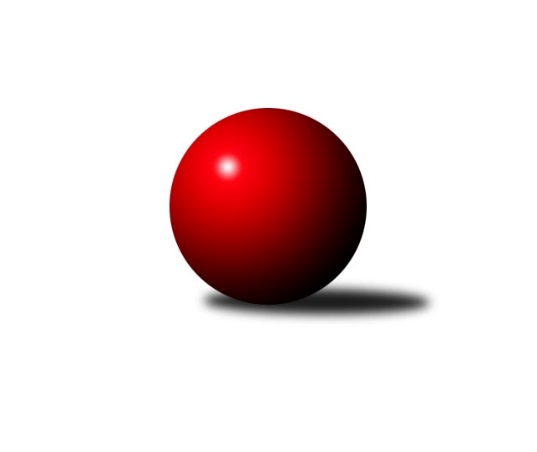 Č.16Ročník 2018/2019	16.2.2019Nejlepšího výkonu v tomto kole: 3195 dosáhlo družstvo: Kuželky Jiskra Hazlov 2. KLZ A 2018/2019Výsledky 16. kolaSouhrnný přehled výsledků:Kuželky Jiskra Hazlov 	- TJ Bižuterie Jablonec nad Nisou	6:2	3195:3063	16.0:8.0	16.2.KK Jiří Poděbrady	- SKK Primátor Náchod B	5:3	3154:2654	13.0:11.0	16.2.Hostujícímu družstvu za tento zápas budou v konečné tabulce odečteny 2 bodyTJ Neratovice	- SK Žižkov Praha	2:6	3087:3175	10.0:14.0	16.2.TJ Sparta Kutná Hora	- TJ Sokol Chýnov	1:7	3023:3182	6.0:18.0	16.2.TJ Spartak Pelhřimov	- TJ Lokomotiva Ústí n. L. 	1:7	3111:3166	9.5:14.5	16.2.Tabulka družstev:	1.	KK PSJ Jihlava	14	12	0	2	76.5 : 35.5 	196.5 : 139.5 	 3170	24	2.	SKK Primátor Náchod B	15	11	1	3	81.0 : 39.0 	207.5 : 152.5 	 3116	23*	3.	TJ Spartak Pelhřimov	15	10	1	4	74.0 : 46.0 	189.0 : 171.0 	 3116	21	4.	SK Žižkov Praha	15	9	0	6	72.0 : 48.0 	202.5 : 157.5 	 3129	18	5.	KK Jiří Poděbrady	14	6	1	7	53.0 : 59.0 	162.0 : 174.0 	 3041	13	6.	Kuželky Jiskra Hazlov	14	6	1	7	52.0 : 60.0 	167.0 : 169.0 	 3082	13	7.	TJ Sparta Kutná Hora	15	6	1	8	50.0 : 70.0 	166.0 : 194.0 	 3026	13	8.	TJ Lokomotiva Ústí n. L.	14	6	0	8	54.5 : 57.5 	170.0 : 166.0 	 3150	12	9.	TJ Bižuterie Jablonec nad Nisou	15	6	0	9	54.0 : 66.0 	168.5 : 191.5 	 3054	12	10.	TJ Sokol Chýnov	14	3	0	11	38.0 : 74.0 	146.5 : 189.5 	 3085	6	11.	TJ Neratovice	15	2	1	12	35.0 : 85.0 	144.5 : 215.5 	 3032	5  * Družstvu SKK Primátor Náchod B budou v konečné tabulce odečteny 2 body
Podrobné výsledky kola:	 Kuželky Jiskra Hazlov 	3195	6:2	3063	TJ Bižuterie Jablonec nad Nisou	Lucie Tauerová	157 	 163 	 145 	138	603 	 4:0 	 521 	 125	133 	 133	130	Jitka Šklíbová	Linda Lidman	151 	 135 	 143 	139	568 	 3:1 	 496 	 97	154 	 132	113	Lenka Stejskalová	Andrea Trampuschová	124 	 121 	 104 	118	467 	 3:1 	 458 	 121	119 	 114	104	Iveta Seifertová st.	Eva Kotalová	137 	 137 	 112 	132	518 	 1:3 	 543 	 134	157 	 117	135	Olga Syková	Klára Jarinová	127 	 141 	 106 	125	499 	 2:2 	 550 	 119	137 	 135	159	Jana Florianová	Karoline Utikalová	140 	 126 	 137 	137	540 	 3:1 	 495 	 110	145 	 107	133	Jana Gembecovározhodčí: Norbert SchneiderNejlepší výkon utkání: 603 - Lucie Tauerová	 KK Jiří Poděbrady	3154	5:3	2654	SKK Primátor Náchod B	Vlasta Kohoutová	149 	 117 	 106 	125	497 	 2:2 	 528 	 119	143 	 144	122	Denisa Kovačovičová	Zdeňka Dejdová	157 	 128 	 133 	154	572 	 3:1 	 537 	 129	147 	 132	129	Adéla Víšová	Magdaléna Moravcová	116 	 127 	 127 	124	494 	 1:3 	 546 	 142	125 	 139	140	Denisa Nálevková	Lenka Honzíková	150 	 128 	 142 	141	561 	 4:0 	 0 	 	0 	 0		neoprávněný start	Jitka Vacková	133 	 130 	 131 	129	523 	 1:3 	 541 	 144	141 	 140	116	Lucie Slavíková	Zuzana Holcmanová	124 	 139 	 118 	126	507 	 2:2 	 502 	 142	119 	 114	127	Helena Mervartovározhodčí: Miláček JiříHostujícímu družstvu za tento zápas budou v konečné tabulce odečteny 2 bodyNejlepší výkon utkání: 572 - Zdeňka Dejdová	 TJ Neratovice	3087	2:6	3175	SK Žižkov Praha	Karolína Kovaříková	142 	 117 	 144 	132	535 	 3:1 	 496 	 130	129 	 127	110	Blanka Mizerová	Hana Mlejnková	127 	 125 	 133 	115	500 	 1:3 	 512 	 118	132 	 141	121	Hedvika Mizerová	Anna Doškářová	136 	 116 	 153 	119	524 	 2:2 	 509 	 124	121 	 128	136	Irini Sedláčková	Tereza Nováková	111 	 132 	 120 	116	479 	 1:3 	 542 	 126	129 	 141	146	Lucie Řehánková	Eva Dvorská	129 	 130 	 126 	127	512 	 1:3 	 543 	 118	138 	 149	138	Blanka Mašková	Lucie Holubová	143 	 138 	 120 	136	537 	 2:2 	 573 	 142	149 	 155	127	Lenka Boštickározhodčí: Tajč VladislavNejlepší výkon utkání: 573 - Lenka Boštická	 TJ Sparta Kutná Hora	3023	1:7	3182	TJ Sokol Chýnov	Eva Renková	139 	 119 	 130 	115	503 	 1:3 	 507 	 125	127 	 135	120	Miroslava Cízlerová	Jana Abrahámová	118 	 128 	 129 	125	500 	 0:4 	 555 	 148	135 	 131	141	Zuzana Mihálová	Jitka Bulíčková	140 	 135 	 140 	128	543 	 3:1 	 526 	 139	133 	 120	134	Věra Návarová	Klára Miláčková	135 	 107 	 139 	134	515 	 2:2 	 551 	 141	144 	 133	133	Jana Takáčová	Ivana Kopecká	128 	 115 	 130 	118	491 	 0:4 	 512 	 130	122 	 140	120	Alena Kovandová	Marie Adamcová	105 	 127 	 122 	117	471 	 0:4 	 531 	 132	138 	 124	137	Dita Kotorovározhodčí: Vítězslav VyhlídalNejlepší výkon utkání: 555 - Zuzana Mihálová	 TJ Spartak Pelhřimov	3111	1:7	3166	TJ Lokomotiva Ústí n. L. 	Kateřina Carvová	120 	 123 	 136 	126	505 	 1:3 	 577 	 165	145 	 148	119	Věra Slezáčková	Josefína Vytisková	148 	 114 	 140 	123	525 	 1:3 	 517 	 116	132 	 144	125	Jana Balzerová	Gabriela Knězů	136 	 125 	 121 	130	512 	 1:3 	 527 	 141	129 	 130	127	Barbora Vašáková	Aneta Kusiová	124 	 109 	 142 	152	527 	 1:3 	 535 	 131	121 	 155	128	Tereza Odstrčilová	Jana Pliešovská	122 	 125 	 127 	122	496 	 1.5:2.5 	 513 	 112	141 	 138	122	Lenka Chalupová	Štěpánka Vytisková	138 	 143 	 137 	128	546 	 4:0 	 497 	 130	131 	 120	116	Šárka Vohnoutovározhodčí: Bulíček JosefNejlepší výkon utkání: 577 - Věra SlezáčkováPořadí jednotlivců:	jméno hráče	družstvo	celkem	plné	dorážka	chyby	poměr kuž.	Maximum	1.	Jana Braunová 	KK PSJ Jihlava	573.66	371.9	201.7	1.8	8/8	(612)	2.	Štěpánka Vytisková 	TJ Spartak Pelhřimov	555.39	368.6	186.8	2.6	7/8	(582)	3.	Lenka Boštická 	SK Žižkov Praha	548.41	368.7	179.7	3.7	9/9	(579)	4.	Linda Lidman 	Kuželky Jiskra Hazlov 	546.57	365.1	181.5	3.8	7/8	(583)	5.	Lucie Slavíková 	SKK Primátor Náchod B	542.63	361.5	181.1	4.3	6/9	(569)	6.	Lucie Holubová 	TJ Neratovice	540.96	360.8	180.2	3.8	7/8	(580)	7.	Jana Florianová 	TJ Bižuterie Jablonec nad Nisou	538.90	360.0	178.9	3.4	9/9	(576)	8.	Zuzana Mihálová 	TJ Sokol Chýnov	536.17	362.6	173.5	7.3	7/8	(565)	9.	Blanka Mašková 	SK Žižkov Praha	534.81	365.0	169.8	6.8	9/9	(566)	10.	Petra Dočkalová 	KK PSJ Jihlava	533.92	364.8	169.1	4.2	6/8	(567)	11.	Tereza Odstrčilová 	TJ Lokomotiva Ústí n. L. 	533.73	357.9	175.9	4.6	8/8	(563)	12.	Eliška Boučková 	SKK Primátor Náchod B	532.13	362.3	169.8	4.3	6/9	(559)	13.	Denisa Kovačovičová 	SKK Primátor Náchod B	532.10	360.1	172.0	4.7	7/9	(555)	14.	Barbora Vašáková 	TJ Lokomotiva Ústí n. L. 	531.14	356.3	174.8	5.9	8/8	(547)	15.	Lucie Tauerová 	Kuželky Jiskra Hazlov 	530.75	365.3	165.4	4.0	8/8	(603)	16.	Denisa Nálevková 	SKK Primátor Náchod B	529.35	360.0	169.3	4.8	8/9	(566)	17.	Dita Kotorová 	TJ Sokol Chýnov	528.48	358.3	170.1	4.6	7/8	(541)	18.	Aneta Kusiová 	TJ Spartak Pelhřimov	528.16	355.9	172.3	5.1	8/8	(561)	19.	Helena Mervartová 	SKK Primátor Náchod B	526.50	359.2	167.4	5.8	8/9	(564)	20.	Jana Balzerová 	TJ Lokomotiva Ústí n. L. 	526.47	364.0	162.5	5.8	6/8	(560)	21.	Zdeňka Dejdová 	KK Jiří Poděbrady	526.23	358.6	167.7	5.3	8/8	(601)	22.	Karolína Derahová 	KK PSJ Jihlava	525.74	360.3	165.4	5.4	7/8	(571)	23.	Kateřina Katzová 	SK Žižkov Praha	525.65	357.0	168.6	7.0	7/9	(561)	24.	Jitka Bulíčková 	TJ Sparta Kutná Hora	524.42	350.6	173.9	4.8	6/8	(559)	25.	Marta Kořanová 	Kuželky Jiskra Hazlov 	524.23	356.7	167.5	7.5	7/8	(552)	26.	Adéla Víšová 	SKK Primátor Náchod B	522.88	348.5	174.4	6.6	8/9	(576)	27.	Alena Kovandová 	TJ Sokol Chýnov	522.70	351.3	171.4	5.0	8/8	(564)	28.	Eva Renková 	TJ Sparta Kutná Hora	522.66	359.5	163.1	6.0	8/8	(588)	29.	Gabriela Knězů 	TJ Spartak Pelhřimov	522.20	357.1	165.1	6.5	8/8	(556)	30.	Martina Melchertová 	KK PSJ Jihlava	520.53	355.1	165.5	6.8	8/8	(567)	31.	Josefína Vytisková 	TJ Spartak Pelhřimov	519.29	348.0	171.3	5.3	7/8	(569)	32.	Lucie Řehánková 	SK Žižkov Praha	519.06	355.6	163.4	5.7	9/9	(547)	33.	Jana Takáčová 	TJ Sokol Chýnov	519.02	353.8	165.2	5.4	8/8	(551)	34.	Šárka Vohnoutová 	TJ Lokomotiva Ústí n. L. 	517.61	343.9	173.7	5.4	7/8	(567)	35.	Šárka Vacková 	KK PSJ Jihlava	516.02	352.0	164.0	8.3	6/8	(555)	36.	Michaela Moravcová 	KK Jiří Poděbrady	515.29	356.6	158.7	7.6	7/8	(565)	37.	Jitka Šklíbová 	TJ Bižuterie Jablonec nad Nisou	512.44	356.2	156.3	6.7	9/9	(538)	38.	Karoline Utikalová 	Kuželky Jiskra Hazlov 	512.32	345.9	166.4	6.5	8/8	(559)	39.	Zuzana Holcmanová 	KK Jiří Poděbrady	511.91	353.3	158.6	8.1	8/8	(566)	40.	Kateřina Carvová 	TJ Spartak Pelhřimov	510.88	353.6	157.3	8.4	8/8	(589)	41.	Karolína Kovaříková 	TJ Neratovice	510.27	345.7	164.6	7.0	7/8	(554)	42.	Lenka Stejskalová 	TJ Bižuterie Jablonec nad Nisou	509.83	353.8	156.0	9.8	9/9	(572)	43.	Eva Rosendorfská 	KK PSJ Jihlava	509.28	346.9	162.4	6.8	6/8	(556)	44.	Jana Gembecová 	TJ Bižuterie Jablonec nad Nisou	509.15	343.6	165.5	8.0	8/9	(543)	45.	Magdaléna Moravcová 	KK Jiří Poděbrady	506.88	348.7	158.2	8.1	7/8	(531)	46.	Jana Abrahámová 	TJ Sparta Kutná Hora	505.41	350.0	155.4	9.8	8/8	(553)	47.	Věra Návarová 	TJ Sokol Chýnov	505.18	354.2	150.9	9.1	8/8	(536)	48.	Irini Sedláčková 	SK Žižkov Praha	504.39	347.6	156.8	6.5	8/9	(562)	49.	Eva Dvorská 	TJ Neratovice	504.03	343.3	160.8	7.6	8/8	(534)	50.	Miroslava Cízlerová 	TJ Sokol Chýnov	500.13	354.9	145.2	10.0	8/8	(539)	51.	Iveta Seifertová  st.	TJ Bižuterie Jablonec nad Nisou	498.44	342.5	155.9	8.6	9/9	(534)	52.	Klára Miláčková 	TJ Sparta Kutná Hora	493.33	353.2	140.2	10.9	6/8	(521)	53.	Eva Kotalová 	Kuželky Jiskra Hazlov 	492.58	349.8	142.8	10.5	8/8	(554)	54.	Hana Mlejnková 	TJ Neratovice	489.33	338.9	150.4	9.5	7/8	(528)		Lucie Smrčková 	TJ Spartak Pelhřimov	577.00	374.0	203.0	3.0	1/8	(577)		Šárka Dvořáková 	KK PSJ Jihlava	560.33	373.6	186.8	5.4	3/8	(598)		Miroslava Matejková 	TJ Spartak Pelhřimov	559.00	402.0	157.0	4.0	1/8	(559)		Věra Slezáčková 	TJ Lokomotiva Ústí n. L. 	555.76	374.0	181.7	5.9	5/8	(577)		Dana Adamů 	SKK Primátor Náchod B	550.00	361.0	189.0	4.5	2/9	(554)		Kamila Dvořáková 	TJ Sparta Kutná Hora	545.57	355.2	190.4	2.7	5/8	(620)		Kateřina Majerová 	SKK Primátor Náchod B	539.63	364.8	174.9	3.6	4/9	(550)		Jana Komancová 	Kuželky Jiskra Hazlov 	534.00	360.0	174.0	4.0	2/8	(540)		Olga Syková 	TJ Bižuterie Jablonec nad Nisou	531.65	359.2	172.5	6.3	4/9	(543)		Lenka Chalupová 	TJ Lokomotiva Ústí n. L. 	521.83	352.0	169.8	4.0	3/8	(541)		Petra Štrosmajerová 	TJ Spartak Pelhřimov	521.17	356.3	164.8	4.1	4/8	(547)		Milena Mankovecká 	SKK Primátor Náchod B	518.88	358.0	160.9	7.0	4/9	(537)		Lenka Honzíková 	KK Jiří Poděbrady	517.45	351.4	166.1	6.7	5/8	(561)		Anežka Motejlová 	TJ Lokomotiva Ústí n. L. 	515.60	353.7	161.9	8.4	5/8	(532)		Eva Jandíková 	TJ Lokomotiva Ústí n. L. 	513.90	355.8	158.2	7.5	5/8	(551)		Lada Tichá 	KK Jiří Poděbrady	513.00	350.8	162.2	7.3	4/8	(540)		Jana Samoláková 	TJ Neratovice	510.73	354.6	156.1	9.0	5/8	(537)		Anna Sailerová 	SK Žižkov Praha	510.00	345.0	165.0	7.7	3/9	(528)		Blanka Mizerová 	SK Žižkov Praha	510.00	351.6	158.4	3.9	4/9	(554)		Jaroslava Fukačová 	TJ Neratovice	509.90	344.0	165.9	8.2	4/8	(531)		Jitka Vacková 	KK Jiří Poděbrady	509.30	356.0	153.3	7.5	2/8	(530)		Tereza Nováková 	TJ Neratovice	508.50	353.0	155.5	7.5	2/8	(538)		Ivana Kopecká 	TJ Sparta Kutná Hora	507.27	349.2	158.1	7.0	5/8	(544)		Marcela Bořutová 	TJ Lokomotiva Ústí n. L. 	505.50	350.0	155.5	8.5	2/8	(526)		Marie Adamcová 	TJ Sparta Kutná Hora	503.00	358.8	144.2	9.7	2/8	(521)		Hedvika Mizerová 	SK Žižkov Praha	500.44	349.2	151.2	8.2	5/9	(555)		Simona Matulová 	KK PSJ Jihlava	500.22	359.9	140.3	13.1	3/8	(526)		Michaela Dušková 	SKK Primátor Náchod B	498.00	333.5	164.5	7.0	2/9	(516)		Radana Krausová 	KK PSJ Jihlava	498.00	343.0	155.0	11.0	1/8	(498)		Anna Doškářová 	TJ Neratovice	495.92	335.6	160.3	9.9	5/8	(524)		Klára Jarinová 	Kuželky Jiskra Hazlov 	494.30	344.6	149.7	9.5	4/8	(540)		Tereza Kovandová 	TJ Sokol Chýnov	492.50	334.5	158.0	8.5	1/8	(524)		Michaela Weissová 	KK Jiří Poděbrady	489.40	338.2	151.2	9.4	5/8	(548)		Jana Pliešovská 	TJ Spartak Pelhřimov	488.75	346.7	142.1	10.2	5/8	(523)		Hana Barborová 	TJ Sparta Kutná Hora	486.67	342.0	144.7	9.7	3/8	(527)		Andrea Trampuschová 	Kuželky Jiskra Hazlov 	483.25	335.8	147.5	9.2	4/8	(543)		Alžběta Doškářová 	TJ Neratovice	477.75	337.0	140.8	13.3	4/8	(493)		Vlasta Kohoutová 	KK Jiří Poděbrady	474.67	332.2	142.5	12.3	3/8	(497)		Miroslava Utikalová 	Kuželky Jiskra Hazlov 	471.00	323.5	147.5	9.0	2/8	(480)		Zdeňka Kvapilová 	TJ Bižuterie Jablonec nad Nisou	466.87	333.3	133.6	13.5	5/9	(481)		Zdeňka Vytisková 	TJ Spartak Pelhřimov	461.67	330.7	131.0	14.3	3/8	(497)		Lenka Klimčáková 	TJ Sparta Kutná Hora	456.00	325.0	131.0	11.0	1/8	(456)		Anna Zlámalová 	TJ Neratovice	448.00	335.0	113.0	17.0	1/8	(448)		Iveta Seifertová  ml.	TJ Bižuterie Jablonec nad Nisou	441.00	321.0	120.0	15.0	1/9	(441)		Zdeňka Vokolková 	TJ Sparta Kutná Hora	420.00	308.0	112.0	21.0	3/8	(451)		Hana Peroutková 	TJ Sokol Chýnov	417.33	305.7	111.7	20.5	3/8	(474)Sportovně technické informace:Starty náhradníků:registrační číslo	jméno a příjmení 	datum startu 	družstvo	číslo startu22010	Štěpánka Vytisková	16.02.2019	TJ Spartak Pelhřimov	4x12765	Lenka Dařílková	16.02.2019	TJ Lokomotiva Ústí n. L. 	1x3529	Olga Petráčková	16.02.2019	TJ Bižuterie Jablonec nad Nisou	3x24006	Tereza Nováková	16.02.2019	TJ Neratovice	1x
Hráči dopsaní na soupisku:registrační číslo	jméno a příjmení 	datum startu 	družstvo	Program dalšího kola:17. kolo23.2.2019	so	10:00	TJ Lokomotiva Ústí n. L.  - TJ Sparta Kutná Hora	23.2.2019	so	10:00	TJ Sokol Chýnov - TJ Neratovice	23.2.2019	so	10:00	SK Žižkov Praha - KK Jiří Poděbrady	23.2.2019	so	10:00	TJ Bižuterie Jablonec nad Nisou - KK PSJ Jihlava				TJ Spartak Pelhřimov - -- volný los --				-- volný los -- - TJ Bižuterie Jablonec nad Nisou (předehrávka z 18. kola)	Nejlepší šestka kola - absolutněNejlepší šestka kola - absolutněNejlepší šestka kola - absolutněNejlepší šestka kola - absolutněNejlepší šestka kola - dle průměru kuželenNejlepší šestka kola - dle průměru kuželenNejlepší šestka kola - dle průměru kuželenNejlepší šestka kola - dle průměru kuželenNejlepší šestka kola - dle průměru kuželenPočetJménoNázev týmuVýkonPočetJménoNázev týmuPrůměr (%)Výkon1xLucie TauerováHazlov 6031xLucie TauerováHazlov 115.576034xVěra SlezáčkováÚstí n/L.5775xLenka BoštickáŽižkov111.65735xLenka BoštickáŽižkov5732xVěra SlezáčkováÚstí n/L.110.395775xZdeňka DejdováPoděbrady5724xZdeňka DejdováPoděbrady109.655726xLinda LidmanHazlov 5684xLinda LidmanHazlov 108.865681xLenka HonzíkováPoděbrady5611xLenka HonzíkováPoděbrady107.55561